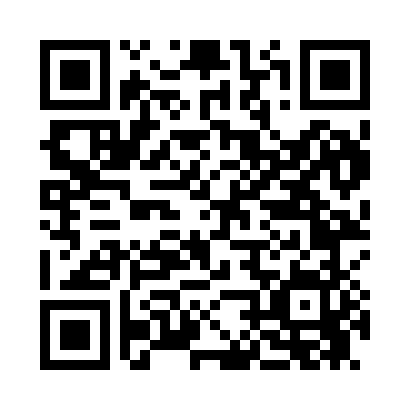 Prayer times for Angle, Utah, USAWed 1 May 2024 - Fri 31 May 2024High Latitude Method: Angle Based RulePrayer Calculation Method: Islamic Society of North AmericaAsar Calculation Method: ShafiPrayer times provided by https://www.salahtimes.comDateDayFajrSunriseDhuhrAsrMaghribIsha1Wed5:096:311:255:138:209:412Thu5:086:291:255:148:219:423Fri5:066:281:255:148:229:444Sat5:056:271:255:148:239:455Sun5:046:261:255:148:249:466Mon5:026:251:245:148:259:477Tue5:016:241:245:158:259:498Wed5:006:231:245:158:269:509Thu4:586:221:245:158:279:5110Fri4:576:211:245:158:289:5211Sat4:566:201:245:158:299:5412Sun4:546:191:245:168:309:5513Mon4:536:181:245:168:319:5614Tue4:526:171:245:168:329:5715Wed4:516:161:245:168:339:5816Thu4:506:161:245:168:3410:0017Fri4:486:151:245:178:3410:0118Sat4:476:141:245:178:3510:0219Sun4:466:131:245:178:3610:0320Mon4:456:121:255:178:3710:0421Tue4:446:121:255:188:3810:0522Wed4:436:111:255:188:3910:0723Thu4:426:101:255:188:3910:0824Fri4:416:101:255:188:4010:0925Sat4:416:091:255:188:4110:1026Sun4:406:091:255:198:4210:1127Mon4:396:081:255:198:4210:1228Tue4:386:081:255:198:4310:1329Wed4:376:071:255:198:4410:1430Thu4:376:071:265:208:4510:1531Fri4:366:061:265:208:4510:16